COMITÉ DES DROITS DE L’ENFANTTrente-quatrième sessionCOMPTE RENDU ANALYTIQUE DE LA 906e SÉANCE*tenue au Palais Wilson, à Genève,
le jeudi 25 septembre 2003, à 10 heuresPrésident: M. DOEKSOMMAIREEXAMEN DES RAPPORTS PRÉSENTÉS PAR LES ÉTATS PARTIES (suite)	Rapport initial du Brunéi DarussalamLa séance est ouverte à 10 heures.Examen des rapports présentés par les états parties (point 4 de l’ordre du jour ) (suite)Rapport initial du Brunéi Darussalam [CRC/C/61/Add.5; liste des points à traiter (CRC/C/Q/BRN/1); réponses écrites du Gouvernement du Brunéi Darussalam à la liste des points à traiter (CRC/C/RESP/45)]Sur l’invitation du Président, M. Haji Jemat bin Haji Ampal, Mme Haja Mordiah Haji Jackia, Mme Datin Paduka D Lim Meng Keang, Mme Pengiran Hajah Zabaidah Pg Hj Kamaludin, Mme Hajah Khadijah Haji Akbar, M. Hardi Fahilah Haji Md Salleh, M. Jahali Suhaili et Mme Norinawati Entunie (Brunéi Darussalam) prennent place à la table du Comité.M. HAJI JEAT BIN HAJI AMPAL (Brunéi Darussalam) que le ervice des affaires sociales du Ministère de la culture, de la jeunesse et des sports est devenu le Département du développement communautaireConseil national de l’enfance a été pour coordonner les différentes activités entreprises en faveur des enfants et veiller à ce que les principes de la Convention soit pris en compte lors de l’élaboration de politiques nationalesest prévu de faire participer des enfants à ses travaux.’ordonnance sur les enfants de 2000 offre une protection accrue aux enfants, en particulier à ceux qui sont victimes de maltraitance ou de négligence, la loi islamique sur la famille régit l’entretien et la garde des enfants des familles musulmanes l’ordonnance sur l’adoption des enfants selon le droit islamique et l’ordonnance sur l’adoption des enfants sont entrées en vigueur en 2001.Soucieux de protéger les intérêts des enfants, le Brunéi Darussalam collabore étroitement avec l’UNICEF et envisage de signer les protocoles facultatifs à la Convention. Plusieurs programmes à sensibiliser les magistrats aux questions relatives aux droits de l’enfant sont à l’étude. Dans le secteur de la santé, les indicateurs sont excellents: le taux de mortalité infantile est en baisse et le taux de couverture vaccinale est supérieur à 95 %. Les enfants handicapés bénéficient de soins et de traitements appropriés. Le Comité national consultatif et de coordination pour les enfants ayant des besoins particuliers a été créé pour leur venir en aide et les organisations non gouvernementales et le secteur privé jouent également un rôle actif à cet égard. Ces enfants sont intégrés dans le système scolaire normal. Le taux d’alphabétisation 90%.Parmi les mesures prévues pour améliorer encore le sort des enfants, la création de tribunaux pour mineurs, l’organisation de cours sur l’art d’être parents à l’intention des jeunes couples, le lancement de campagnes de prévention des toxicomanies et d’éducation sanitaire, l’organisation d’activités de prévention à l’intention des jeunes délinquants et la diffusion accrue de programmes éducatifs conformes à la culture et à la religion du pays par les chaînes locales de télévision.Mme AL-THANI, rapporteur pour le Brunéi Darussalam, demande pourquoi l’État partie n’a  les protocoles se rapportant à la Convention et les différentes conventions de l’OIT. Elle note avec préoccupation que l’État partie a formuléune réserve générale applique disposition de la Convention qui serait en contradiction avec les principes de l’slam ou la Constitution, des réserves articles 14, 20 et 21lle souhaite savoir pourquoi il a formulé ces réserves et s’il envisage de les retirer.Elle demande quel est le rôlede quelle instance ils dépendent  ils défendent les droits des enfants. les mesures prises pour sensibiliser aux droits de l’enfant toutes les personnes qui travaillent en contact avec des enfants. recours un enfant qui serait victime de discrimination. onstat que la société du Brunéi Darussalam est très conservatrice et qu’une grande importance est accordée au respect des aînésse demande sidans l’enfant a la possibilité de faire entendre ses opinions au sein de sa famille. Enfin, elle que seules quelques écoles disposent d’un conseil d’étudiants et souhaite connaître le pouvoir réel de ces conseils.Mme ORTIZ, orapporteur pour le Brunéi Darussalam, obtenir des précisions sur la structure familiale savoir s’il est prévu de mettre en place un organisme indépendant la mise en œuvre de la Convention et les plaintes éventuelles des enfants. le nombre dorganisations non gouvernementales dans le pays et si le Gouvernement appuie leur action. Elle juge que le système de collecte des données reste insuffisant. M. CITARELLA demande valeur juridique dans l’État partie et si elle es juges. la réserve formulée par l’État partie porte sur dispositions qui seraient contraires aux principes de l’slam et à la Constitutions’il est prévu de la Convention instances religieuses dispositions sont conformes aux principes de l’slam. Il que l’âge légal du mariage, fixé à 14 ans, n’est pas respecté dans les faits et demande si, dans la pratique, des limites d’âge différentes sont appliquées aux filles et aux garçons. Il constate avec inquiétude que l’âge de la responsabilité pénale est fixé à 7 ans, ce qui lui semble beaucoup trop bas. Enfin, il que même sGouvernement de pratiques discriminatoires, une législation visant à protéger les enfants de toute discrimination serait des plus utiles.Mme OUEDRAOGO déplore que les mesures prises en faveur des enfants ne mettent pas suffisamment l’accent sur leurs droits. Elle demande si un plan d’action global a été élaboré pour la mise en œuvre de la Convention. des précisions sur les relations entre le Conseil national de l’enfance et le Comité national consultatif et de coordination pour les enfants ayant des besoins particuliers et si les chefs traditionnels et religieux participent de manière systématique à la mise en œuvre de la Convention. si les nombreux fonds cités au paragraphe 51 du rapport travaillent séparément et s’il existe, au niveau national comme au niveau local, des structures permettant aux enfants de faire entendre leur voix. Enfin, il serait intéressant de savoir si l’enseignement est obligatoire et de connaître le statut des écoles coraniques. MmeCHUTIKUL souhaiterait savoir si l’État partie a participé à la Session extraordinaire de l’Assemblée générale des Nations Unies en 2002 et envisage, conformément à la Déclaration et au Plan d’action adoptés à cette occasion, de se doter d’un lan national d’action en faveur de l’enfance ou tout du moins d’élaborer des stratégies et politiques spécifiques en la matière.a délégation pourrait indiquer dans quelle mesure il est tenu compte des recommandations formulées par les enfants à l’adresse de leurs parents dans les cas où la religion, la culture et la législation nationale sont en conflit sachant qu’au Brunéi Darussalam, le respect des aînés reste à l’honneur et que les enfants n’ont le droit de s’exprimer que dans le cadre de certaines limites, généralement fixées par leurs parents. Il serait bon de disposer d’exemples concrets de cette liberté d’expression.Par ailleurs,  la loi sur la nationalité denfant né d’une mère de nationalité brunéienne et d’un père étranger devient automatiquement .M.ALSHEDDI demande des éclaircissements sur ldu Conseil national de l’enfance, ses modalités de fonctionnementson pouvoir de décision ou de recommandation. Tous renseignements sur les résultats déjà obtenus par cette institution au cours de ses deux années d’existenceseraient les bienvenus.Il se félicite de la traduction de la Convention en malais et des campagnes de sensibilisation aux droits de l’enfant organisées à travers le pays, mais souhaiterait des informations supplémentaires sur éventuels programmes de formation à l’intention des familles et des différents corps professionnels concernés par l’enfance.La délégation pourrait également fournir des précisions sur la distinction que semble faire l’État partie d’une part, entre les musulmans et les non-musulmans et d’autre part, entre ses ressortissants et les non-. Il serait utile de savoir si les enfants de travailleurs bénéficient exactement des mêmes droits et services que les enfants brunéiens, notamment en matière d’éducation.M.LIWSKI voudrait savoir si les initiatives prises pour réformer et moderniser les structures de l’État en général, et les instances publiques concernées par l’enfance en particulier, via notamment la créationdu Conseil national de l’enfancese sont accompagnées d’une évolution des droits de l’enfant.Il serait intéressant de instrument législatif a porté création Conseil national de l’enfance afin de se faire une meilleure idéede son réel pouvoir d’influence et de décision au niveau gouvernemental dans l’élaboration des politiques relatives aux droits de l’enfant et d’apprécier l’adéquation des ressources humaines disponibles. La délégation pourrait aussi indiquer dans quelle mesure les structures de ce onseil sont déjà opérationnelles et à même de tenir compte, dans le contexte de la décentralisation, des réalités locales.S’agissant de la définition de l’enfant, il serait souhaitable d’entendre des arguments pertinents complémentaires susceptibles de légitimer la fixation de l’âge de la pénale à 7 ans.M.KRAPPMANN quelle est la proportion dpermanent dans le pays, en particulier la proportion d’enfants non-, et s’agit de réfugiés travailleurs expatriés attirés par la richesse économiqueIl souhaiterait savoir par ailleurs si la «célébration solennelle» du mariage implique nécessairement le consentement des parents, et dans l’affirmative, quelles en sont les conséquences. Il serait aussi intéressant de savoir s’il arrive que des parents arrangent le mariage de leurs enfants, et le cas échéant, à quel âge délégation pourrait indiquer si l’État partie soutient des initiatives tendant à encourager les enfants à faire entendre leur voix dans tous les domaines qui les intéressent, que ce soit dans le cadre de la famille, de l’école ou au niveau des communautés locales, et si l’on ne pourrait pas envisager d’inscrire le principe général du respect des opinions de l’enfant.Mme LEE relève que ne semble pas juger nécessaire dla question de l’existence d’une discrimination «de facto» puisqumention enseignements comme l’appartenance ethnique et la citoyenneté, que la scolarité n’est pas gratuite pour tous les enfants et que l’État partie a jugé bon d’utiliser les termes de «groupes sociaux», «appartenance ethnique», «race» et de préciser que les soins de santé étaient gratuits pour tous les enfants âgés de moins de 12 ans, «quelle que soit leur nationalité».MmeSMITH demande si les enfants du Brunéi Darussalam jouissent, aux yeux de la loi islamique, d’une plus grande liberté de décider pour eux-mêmes, notamment dans les domaines juridique et économique.M.FILALI la Convention relative aux droits de l’enfant visant à protéger la Constitution et les croyances et principes de l’islams’il s’est tout du moins engagé dans un processus de réflexion politique et juridique à ce sujet. Il serait également utile de connaître le statut exact des traités internationaux en droit interne.Il s’inquiète en outre de la non-conformité de la législation brunéienne aux principes généralement reconnus aujourd’hui par la société internationale puisqu’elle fixe l’âge de la responsabilité pénale à 7 ans Il serait par ailleurs intéressant de savoir si les ONG sont désormais reconnues comme des partenaires à part entière et participent activement à tous les programmes et plans d’action mis en oeuvre.Le PRÉSIDENT, en sa qualité d’expert, note qu’en cas de divorce, décider avec lequel de ses deux parents il souhaite vivrel se demande si ce choix est bien réel et dans l’affirmative, comment il s’exprime dans la pratique. La séance est suspendue à 11 h 20; elle est reprise à 11 h 40.M. Haji Jemat Haji Ampal (Brunéi Darussalam) dit le Sultanat de Brunéi Darussalam s’efforce de mettre en œuvre et de défendre les principes de l’islam, ce qui l’a amené à émettre une réserve générale relative aux dispositions susceptibles d’aller à l’encontre de ces principes et de la Constitution qu’un certain nombre de réserves spécifiques. Mme AL-THANI fait observer que la Convention relative aux droits de l’enfant n’est en rien contraire aux principes de l’islam et estime que rien ne justifie que l’État partie ait émis des réserves concernant les articles 14 (liberté de pensée, de conscience et de religion), 20 (protection de l’enfant privé de son milieu familial) et 21 (adoption). M. Haji Jemat Haji Ampal (Brunéi Darussalam) dit que la question des réserves fait actuellement l’objet d’un examen approfondi par les autorités compétentes et que l’État partie rendra compte au Comité des conclusions auquels cet examen aura abouti. Le Conseil national de l’enfance se compose de représentants de diverses institutionsle Cabinet du Premier Ministre, le Ministère de la santé, le Ministère de l’éducation, le Ministère de l’intérieur, le Ministère des affaires religieuses, le Ministère de la culture, de la jeunesse et des sports et d’ONG, ce qui lui permet de recueillir des informations dans tous ces domaines. Service des affaires socialesest chargé du bien-être et du développement de l’enfant. es activités de ces deux institutions se complètent, chacune rappelant à l’autre quelles sont ses tâches et ses responsabilités. au groupe de travail composé entre autres de représentants du Département de l’information, de la police, de l’administration pénitentiaire, du Département du travail ou du Département de l’immigration, qu’il incombe d’élaborer le lan national d’action en faveur de l’enfance. Le PRÉSIDENT pourquoi les cartes nationales d’identité mentionnent l’appartenance à un groupe ethnique si cette précision conditionne en l’accès aux services de baseM. Haji Jemat Haji Ampal (Brunéi Darussalam) dit qu’il n’existe aucun cas de discrimination au Brunéi Darussalam et que c’est la raison pour laquelle le Gouvernement n’a pas jugé nécessaire d’adopter une législation es actes de ce type. ous les enfants de moins de 12 ans, quels que soient leur origine nationale ou ethnique ou leur sexe, bénéficient de la gratuité de l’enseignement et tout enfant admis dans un service de pédiatrie est soigné gratuit. La mention de l’appartenance ethnique ne constitue nullement un début de discrimination et est une tradition héritée de l’ère britannique. e Brunéi Darussalam est un pays que tout le monde se connaît et éventuels cas de discrimination ne passeraient pas inaperçus.Mme ORTIZ souhaiterait si s’appliquent indifféremment aux citoyens et aux résidents, qu’ils soient temporaires ou étrangers, aux musulmans et aux nonmusulmans, et si elles protègent les enfants. Elle demande si une femme brunéinne mariée à un étranger peut transmettre sa nationalité à son enfant et si les enfants étrangers sont nombreux au Brunéi Darussalam. M. CITARELLA constate l’existence d’une discrimination fondée sur l’origine nationale en matière d’éducation puisqu’il lit au paragraphe 46 que les non-citoyens (résidents permanents et travailleurs expatriés) peuvent envoyer leurs enfants dans des écoles publiques à condition  s’acquitte d’une taxe. M. Haji Jemat Haji Ampal (Brunéi Darussalam) explique que son pays mère brunéienne mariée à un étranger de faire des démarches pour que enfant  la nationalité du Brunéi Darussalamque le père étranger peut également transmettre sa nationalité à son enfant. La délégation ne dispose pas pour l’heure de statistiques sur le nombre d’enfants étrangers présents sur le territoire du Brunéi Darrusalam et fournira ultérieurement un complément d’information à ce sujet. sur le travail qu’ils soient musulmans ou non s’expose à des poursuites pénales. Mme pengiran hajah zabaidah pg hj Kamaludin (Brunéi Darussalam)  lois laïques applicables à tous les citoyens et  lois islamiques musulmans. es litiges impliquant des musulmans sonttribunaux islamiques. La question de la garde de l’enfant en cas de divorce entre une musulmane et un chrétien ne s’est jamais posée car de tels mariages ne sont pas autorisés par la loi islamique. M. Haji Jemat Haji Ampal (Brunéi Darussalam) dit qu’il n’y a aucune ONG internationale à Brunéi Darussalam mais que les ONG locales sont très actives, notamment dans le domaine de l’assistance aux enfants handicapés. Les enfants peuvent faire entendre leur opinion en cas de conflit au sein de la famille suivent des cours d’éducation religieuse à l’école et sont aptes à juger si l’un ou l’autre de leurs parents enfreint la loi islamique. es nouvelles générations de parents accordent de plus en plus d’attention à l’opinion de leur enfant, qu’ils incitent à s’exprimer dans le cadre familial. En cas de divorce de ses parents, l’enfant peut dès l’âge de 7 ans exprimer sa volonté de vivre avec l’un ou l’autre de ses parents; en-deç de cet âge, il est automatiquement placé sous l’autorité de sa mère. M. FILALI juge préoccupante la possibilité qu’ont les enfants d’interférer dans les querelles de leurs parents, qu’un tel pouvoir peut être nuisible à la cohésion familiale puis sociale. ucun enfant, tout érudit qu’il soit, ne rivaliser d’expérience avec ses aînés. Il serait donc souhaitable que l’État partie examine cette question de plus près. Mme ORTIZ, faisant référence à la capacité des enfants d’exprimer leur opinion d’être mumaiz  demande quels sont les critères retenus par les autorités compétentes pour déqu’un enfant est doué de discernement et quson opinion doit être prise en considération. Mme AL-THANIotant que les châtiments corporels ne sont pas interdits dans les écoles et sont tolérés à la maison, demande des précisions sur le manuel de discipline publié par le Ministère de l’éducation. Elle souhaiterait savoir quelle procédure est appliquée lorsqu’un enfant est maltraité par un membre de sa famille et pourquoi les médecins qui signalent des sévices ne sont pas couverts par la loi. Les sessions de préparation au mariage devraient être mises à profit pour sensibiliser les futurs conjoints aux droits de l’enfant.Il faudrait connaître les causes de l’augmentation de la mortalité infantile. La délégation pourrait aussi indiquer si l’allaitement maternel est encouragé, si des mesures sont prises pour lutter contre l’obésité, qui affecte près de 10 % des enfants, et si la prévention du VIH/sida auprès des jeunes est entravée par des obstacles d’ordre culturel ou religieux.Mme ORTIZ, s’inquiétant des mariages qui viennent régulariser des «relations sexuelles illicites», demande si les filles qui ont été abusées sont contraintes d’épouser leur agresseur. Elle se félicite du rôle très positif que joue la famille élargie, notamment dans la prise en charge des orphelins. Il serait toutefois intéressant de savoir à qui vont les fonds versés en faveur de ces enfants. Mme VUCKOVIC-SAHOVIC y avoir une contradiction entre le fait que les enfants sont souvent encouragés à exprimer leur opinion et l’attitude traditionnellement autoritaire des parents qui, par exemple, ont le droit d’ouvrir le courrier de leurs enfants. Il est par ailleurs inquiétant que le viol conjugal ne soit pas érigé en délit. Mme SMITH demande si les enfants victimes de négligences sont placés dans les mêmes établissements que ceux qui ont commis une infraction et s’il existe des mécanismes d’intervention précoce dans les familles à risque. M. KRAPPMANN souhaiterait savoir si le taux de scolarisation de 99 % dans le primaire se rapporte véritablement aux enfants de toutes origines et fait observer qu’en l’absence de loi déclarant l’enseignement obligatoire, le ouvernement aura du mal à tenir son engagement de garder tous les enfants à l’école jusqu’à l’âge de 16 ans.M. CITARELLA demande pourquoi le rapport de l’État partie indique que l’âge légal du mariage est fixé à 14 ans réalité les filles peuvent être mariées plus tôt. Il souhaiterait également savoir en quoi les règles relatives à l’adoption diffèrent selon que les intéressés sont musulmans ou non, s’il est exact qu’une femme seule peut adopter mais qu’un homme seul ne le peut pas, et quels types de liens les parents biologiques conservent avec leur enfant, sachant que celui-ci peut hériter d’eux. Mme OUEDRAOGO demande si des aides sont octroyées aux familles les plus défavorisées afin d’éviter l’élargissement de la poche de pauvreté et si le Brunéi Darussalam tire parti de sa situation plutôt prospère pour fournir une aide au développement et à la promotion des droits de l’enfant dans les autres pays de la région. Il serait bon de savoir si un appui technique est fourni aux populations des zones reculées qui utilisent l’eau des rivières ou l’eau de pluie purifiée. Dans son rapport, l’État partie reconnaît que les brutalités sont souvent passées sous silence et qu’il serait nécessaire de sensibiliser davantage la population à cette question. La délégation pourrait préciser quelles mesures concrètes sont prises à cet égard.Le PRÉSIDENT, en sa qualité d’expert, demande si les conseillers présents dans les établissements scolaires sont élus et si tous les citoyens, musulmans ou non, peuvent remplir ces fonctions. Il souhaiterait obtenir des précisions sur le statut des écoles religieuses islamiques. l faudrait compléter les nombreuses statistiques relatives aux enfants en conflit avec la loi par des indications précises sur ce qui est fait à ce sujet. La séance est levée à 13 h 05.NATIONSUNIESCRC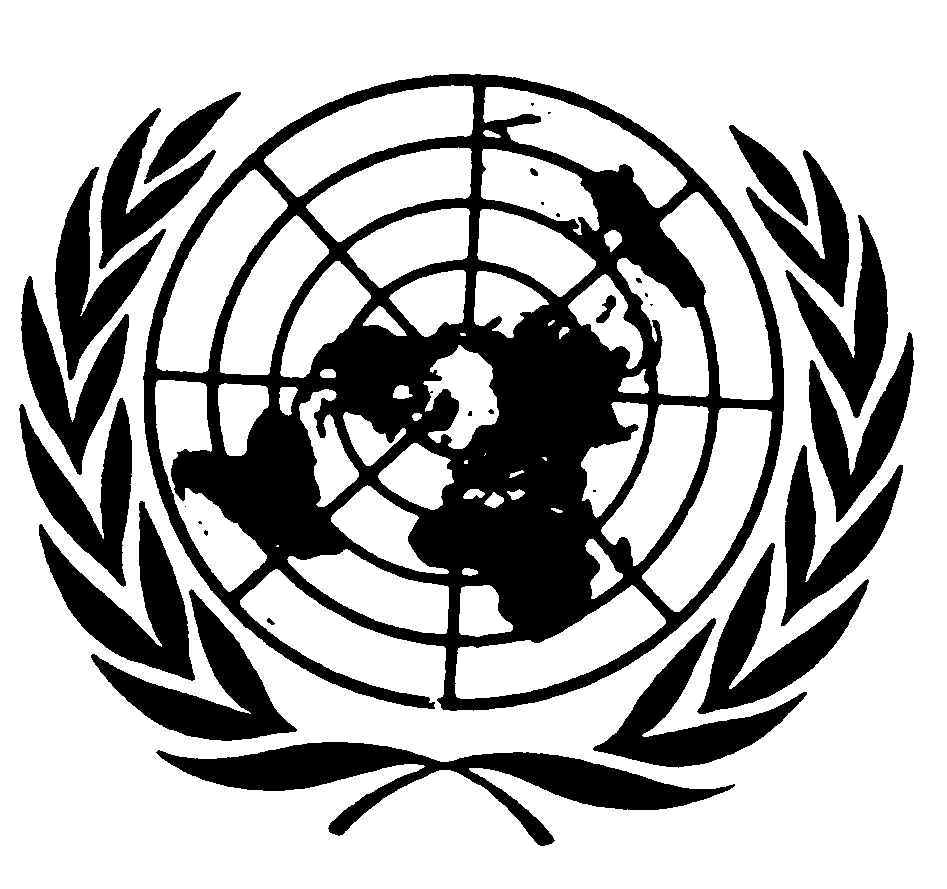 Convention relative auxdroits de l’enfantDistr.
GÉNÉRALECRC/C/SR.906
 2003Original: FRANÇAIS